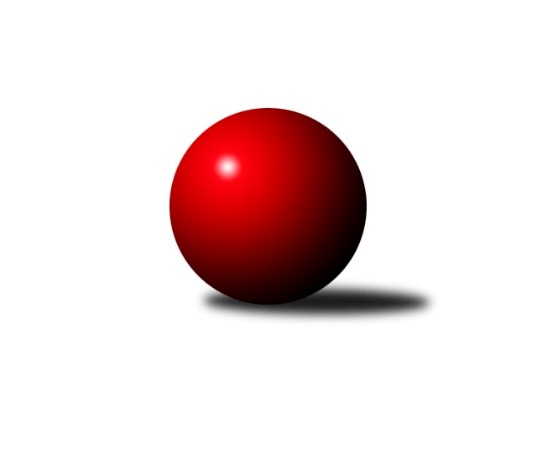 Č.2Ročník 2021/2022	16.9.2021Nejlepšího výkonu v tomto kole: 2644 dosáhlo družstvo: SK Žižkov CMistrovství Prahy 2 2021/2022Výsledky 2. kolaSouhrnný přehled výsledků:SK Meteor D	- TJ Vršovice B	5:3	2442:2389	6.0:6.0	14.9.TJ Kobylisy C	- TJ Rudná C	7:1	2349:2136	9.0:3.0	14.9.SK Uhelné sklady D	- AC Sparta B	3:5	2293:2350	4.0:8.0	14.9.KK Slavia C	- KK Slavoj D	5:3	2334:2333	5.0:7.0	14.9.SK Žižkov C	- KK Slavia B	8:0	2644:2332	9.0:3.0	15.9.KK Konstruktiva D	- TJ Kobylisy B	5:3	2508:2488	7.0:5.0	16.9.SK Uhelné sklady C	- TJ Rudná C	6:2	2384:2374	7.0:5.0	16.9.Tabulka družstev:	1.	SK Žižkov C	2	2	0	0	14.0 : 2.0 	18.0 : 6.0 	 2560	4	2.	SK Uhelné sklady C	2	2	0	0	12.0 : 4.0 	14.5 : 9.5 	 2411	4	3.	AC Sparta B	2	2	0	0	10.0 : 6.0 	13.0 : 11.0 	 2382	4	4.	KK Slavia C	2	1	1	0	9.0 : 7.0 	9.5 : 14.5 	 2321	3	5.	SK Meteor D	1	1	0	0	5.0 : 3.0 	6.0 : 6.0 	 2442	2	6.	KK Slavoj D	2	1	0	1	10.0 : 6.0 	15.0 : 9.0 	 2450	2	7.	TJ Kobylisy B	2	1	0	1	9.0 : 7.0 	14.0 : 10.0 	 2363	2	8.	TJ Kobylisy C	2	1	0	1	9.0 : 7.0 	13.5 : 10.5 	 2325	2	9.	KK Konstruktiva D	2	1	0	1	6.0 : 10.0 	11.0 : 13.0 	 2480	2	10.	KK Slavia B	2	0	1	1	4.0 : 12.0 	10.5 : 13.5 	 2089	1	11.	TJ Vršovice B	2	0	0	2	6.0 : 10.0 	13.0 : 11.0 	 2267	0	12.	SK Uhelné sklady D	2	0	0	2	5.0 : 11.0 	7.0 : 17.0 	 2157	0	13.	TJ Rudná C	3	0	0	3	5.0 : 19.0 	11.0 : 25.0 	 2285	0Podrobné výsledky kola:	 SK Meteor D	2442	5:3	2389	TJ Vršovice B	Bedřich Bernátek	 	 224 	 213 		437 	 2:0 	 405 	 	196 	 209		Karel Wolf	Richard Sekerák	 	 204 	 195 		399 	 0:2 	 421 	 	209 	 212		Václav Papež	Jan Pozner	 	 198 	 192 		390 	 1:1 	 401 	 	197 	 204		Vladimír Strnad	Miroslav Šostý	 	 220 	 194 		414 	 2:0 	 346 	 	174 	 172		Petr Finger *1	Michael Šepič	 	 203 	 185 		388 	 1:1 	 363 	 	171 	 192		Jaroslav Havránek	Vladimír Dvořák	 	 223 	 191 		414 	 0:2 	 453 	 	244 	 209		Josef Hladíkrozhodčí:  Vedoucí družstevstřídání: *1 od 51. hodu Jaroslav BělohlávekNejlepší výkon utkání: 453 - Josef Hladík	 TJ Kobylisy C	2349	7:1	2136	TJ Rudná C	Pavel Moravec	 	 170 	 235 		405 	 1:1 	 354 	 	186 	 168		Štěpán Fatka	Jan Nowak	 	 181 	 195 		376 	 1:1 	 381 	 	179 	 202		Marek Dvořák	Robert Kratochvíl	 	 203 	 193 		396 	 2:0 	 366 	 	192 	 174		Jan Klégr	Zdeněk Šrot	 	 214 	 189 		403 	 2:0 	 324 	 	160 	 164		Barbora Slunečková	Josef Mach	 	 194 	 185 		379 	 2:0 	 325 	 	161 	 164		Zdeněk Mora	Michal Matyska	 	 192 	 198 		390 	 1:1 	 386 	 	194 	 192		Jarmila Zimákovározhodčí:  Vedoucí družstevNejlepší výkon utkání: 405 - Pavel Moravec	 SK Uhelné sklady D	2293	3:5	2350	AC Sparta B	Stanislava Sábová	 	 208 	 206 		414 	 1:1 	 380 	 	173 	 207		Kamila Svobodová	Vlasta Nováková	 	 195 	 182 		377 	 1:1 	 405 	 	192 	 213		Miroslav Viktorin	Jitka Kudějová	 	 171 	 201 		372 	 0:2 	 402 	 	189 	 213		Zdeněk Cepl	Jaroslav Klíma	 	 163 	 208 		371 	 0:2 	 415 	 	192 	 223		Jan Vácha	Jana Dušková	 	 169 	 207 		376 	 1:1 	 372 	 	190 	 182		Vít Fikejzl	Jiří Kuděj	 	 208 	 175 		383 	 1:1 	 376 	 	171 	 205		Jiří Neumajerrozhodčí:  Vedoucí družstevNejlepší výkon utkání: 415 - Jan Vácha	 KK Slavia C	2334	5:3	2333	KK Slavoj D	Tomáš Rybka	 	 203 	 207 		410 	 1:1 	 394 	 	209 	 185		Kateřina Holanová	Nikola Zuzánková	 	 192 	 203 		395 	 1:1 	 382 	 	201 	 181		Markéta Baťková	Jan Rabenseifner	 	 190 	 185 		375 	 0:2 	 394 	 	200 	 194		Roman Hrdlička	Lidmila Fořtová	 	 167 	 195 		362 	 2:0 	 341 	 	165 	 176		Daniel Kulhánek	Michal Fořt	 	 208 	 168 		376 	 0:2 	 395 	 	213 	 182		Blanka Koubová	Jiří Sládek	 	 191 	 225 		416 	 1:1 	 427 	 	213 	 214		Karel Ballišrozhodčí: Radim AbrahámNejlepší výkon utkání: 427 - Karel Balliš	 SK Žižkov C	2644	8:0	2332	KK Slavia B	Tomáš Pokorný	 	 230 	 235 		465 	 2:0 	 224 	 	114 	 110		Jiří Kryda st.	Vladislav Škrabal	 	 193 	 216 		409 	 1:1 	 394 	 	194 	 200		Jan Kryda	Tomáš Kazimour	 	 233 	 222 		455 	 1:1 	 441 	 	217 	 224		Michal Kocan	Pavel Váňa	 	 232 	 233 		465 	 2:0 	 442 	 	227 	 215		Josef Kocan	Hana Křemenová	 	 226 	 224 		450 	 1:1 	 442 	 	236 	 206		Milan Mareš	Tomáš Herman	 	 199 	 201 		400 	 2:0 	 389 	 	192 	 197		Milan Mareš st.rozhodčí: Vedoucí družstevNejlepšího výkonu v tomto utkání: 465 kuželek dosáhli: Tomáš Pokorný, Pavel Váňa	 KK Konstruktiva D	2508	5:3	2488	TJ Kobylisy B	Zbyněk Lébl	 	 193 	 196 		389 	 0:2 	 432 	 	209 	 223		Vojtěch Vojtíšek	Zdenka Cachová	 	 223 	 223 		446 	 2:0 	 391 	 	181 	 210		Karel Erben	Bohumír Musil	 	 205 	 232 		437 	 1:1 	 447 	 	243 	 204		Václav Císař	Jan Váňa	 	 150 	 197 		347 	 0:2 	 415 	 	209 	 206		Jaroslav Krčma	Jaroslav Pleticha ml.	 	 211 	 245 		456 	 2:0 	 421 	 	205 	 216		Marián Kováč	Jiří Čihák	 	 231 	 202 		433 	 2:0 	 382 	 	188 	 194		Michal Klimentrozhodčí:  Vedoucí družstevNejlepší výkon utkání: 456 - Jaroslav Pleticha ml.	 SK Uhelné sklady C	2384	6:2	2374	TJ Rudná C	Dana Školová	 	 198 	 205 		403 	 2:0 	 352 	 	180 	 172		Barbora Slunečková	Jiří Budil	 	 158 	 168 		326 	 0:2 	 381 	 	188 	 193		Irena Prokůpková	Jiří Bendl	 	 202 	 213 		415 	 2:0 	 405 	 	193 	 212		Jan Klégr	Miloš Endrle	 	 166 	 204 		370 	 0:2 	 429 	 	209 	 220		Štěpán Fatka	Miloslav Dušek	 	 248 	 238 		486 	 2:0 	 425 	 	211 	 214		Marek Dvořák	Eva Kozáková	 	 189 	 195 		384 	 1:1 	 382 	 	184 	 198		Jarmila Zimákovározhodčí: veducí družstevNejlepší výkon utkání: 486 - Miloslav DušekPořadí jednotlivců:	jméno hráče	družstvo	celkem	plné	dorážka	chyby	poměr kuž.	Maximum	1.	Miloslav Dušek 	SK Uhelné sklady C	469.00	296.5	172.5	2.0	1/1	(486)	2.	Jaroslav Pleticha  ml.	KK Konstruktiva D	455.50	314.5	141.0	4.0	2/2	(456)	3.	Tomáš Pokorný 	SK Žižkov C	454.00	309.5	144.5	7.0	2/2	(465)	4.	Pavel Váňa 	SK Žižkov C	448.00	298.0	150.0	5.0	2/2	(465)	5.	Josef Hladík 	TJ Vršovice B	447.50	317.5	130.0	10.0	2/2	(453)	6.	Tomáš Kazimour 	SK Žižkov C	446.50	321.5	125.0	9.0	2/2	(455)	7.	Bedřich Bernátek 	SK Meteor D	437.00	303.0	134.0	5.0	1/1	(437)	8.	Hana Křemenová 	SK Žižkov C	430.50	305.0	125.5	6.0	2/2	(450)	9.	Jiří Sládek 	KK Slavia C	429.00	294.0	135.0	1.5	2/2	(442)	10.	Milan Mareš 	KK Slavia B	429.00	300.0	129.0	6.0	2/2	(442)	11.	Karel Balliš 	KK Slavoj D	428.00	304.5	123.5	7.0	2/2	(429)	12.	Vladimír Strnad 	TJ Vršovice B	426.00	285.0	141.0	8.0	2/2	(451)	13.	Bohumír Musil 	KK Konstruktiva D	426.00	295.0	131.0	5.0	2/2	(437)	14.	Michal Kocan 	KK Slavia B	426.00	301.0	125.0	6.5	2/2	(441)	15.	Kateřina Holanová 	KK Slavoj D	424.00	275.0	149.0	1.0	2/2	(454)	16.	Karel Wolf 	TJ Vršovice B	421.50	299.0	122.5	5.5	2/2	(438)	17.	Vojtěch Vojtíšek 	TJ Kobylisy B	421.00	286.0	135.0	5.0	2/2	(432)	18.	Jiří Čihák 	KK Konstruktiva D	420.00	305.0	115.0	8.0	2/2	(433)	19.	Roman Hrdlička 	KK Slavoj D	417.50	291.0	126.5	6.0	2/2	(441)	20.	Miroslav Viktorin 	AC Sparta B	416.00	302.0	114.0	6.0	2/2	(427)	21.	Zdenka Cachová 	KK Konstruktiva D	415.00	288.5	126.5	10.0	2/2	(446)	22.	Vladimír Dvořák 	SK Meteor D	414.00	282.0	132.0	4.0	1/1	(414)	23.	Markéta Baťková 	KK Slavoj D	414.00	291.0	123.0	10.0	2/2	(446)	24.	Miroslav Šostý 	SK Meteor D	414.00	300.0	114.0	3.0	1/1	(414)	25.	Josef Kocan 	KK Slavia B	412.00	282.5	129.5	8.0	2/2	(442)	26.	Zdeněk Šrot 	TJ Kobylisy C	409.50	293.0	116.5	9.0	2/2	(416)	27.	Jiří Bendl 	SK Uhelné sklady C	409.00	281.5	127.5	5.0	1/1	(415)	28.	Václav Papež 	TJ Vršovice B	405.50	286.5	119.0	8.0	2/2	(421)	29.	Pavel Moravec 	TJ Kobylisy C	405.00	281.5	123.5	8.5	2/2	(405)	30.	Vladislav Škrabal 	SK Žižkov C	405.00	282.5	122.5	9.0	2/2	(409)	31.	Dana Školová 	SK Uhelné sklady C	405.00	290.0	115.0	7.0	1/1	(407)	32.	Blanka Koubová 	KK Slavoj D	404.50	284.5	120.0	4.0	2/2	(414)	33.	Nikola Zuzánková 	KK Slavia C	401.00	286.0	115.0	6.5	2/2	(407)	34.	Vít Fikejzl 	AC Sparta B	400.50	284.5	116.0	9.5	2/2	(429)	35.	Marián Kováč 	TJ Kobylisy B	400.50	285.0	115.5	15.0	2/2	(421)	36.	Richard Sekerák 	SK Meteor D	399.00	280.0	119.0	5.0	1/1	(399)	37.	Irena Prokůpková 	TJ Rudná C	397.50	275.0	122.5	7.0	2/3	(414)	38.	Jarmila Zimáková 	TJ Rudná C	397.33	269.0	128.3	6.3	3/3	(424)	39.	Zdeněk Cepl 	AC Sparta B	397.00	292.5	104.5	11.5	2/2	(402)	40.	Jan Klégr 	TJ Rudná C	396.67	285.3	111.3	10.3	3/3	(419)	41.	Eva Kozáková 	SK Uhelné sklady C	396.50	278.5	118.0	6.5	1/1	(409)	42.	Michal Kliment 	TJ Kobylisy B	395.00	281.0	114.0	11.5	2/2	(408)	43.	Miloš Endrle 	SK Uhelné sklady C	392.50	279.0	113.5	13.0	1/1	(415)	44.	Jan Vácha 	AC Sparta B	392.50	289.0	103.5	10.0	2/2	(415)	45.	Milan Mareš  st.	KK Slavia B	392.00	281.5	110.5	11.0	2/2	(395)	46.	Tomáš Rybka 	KK Slavia C	390.50	278.5	112.0	10.0	2/2	(410)	47.	Jan Pozner 	SK Meteor D	390.00	293.0	97.0	12.0	1/1	(390)	48.	Marek Dvořák 	TJ Rudná C	389.67	272.3	117.3	10.0	3/3	(425)	49.	Jiří Neumajer 	AC Sparta B	389.00	275.5	113.5	9.0	2/2	(402)	50.	Michael Šepič 	SK Meteor D	388.00	267.0	121.0	7.0	1/1	(388)	51.	Kamila Svobodová 	AC Sparta B	386.50	273.0	113.5	12.5	2/2	(393)	52.	Michal Matyska 	TJ Kobylisy C	382.00	272.5	109.5	10.5	2/2	(390)	53.	Štěpán Fatka 	TJ Rudná C	379.33	255.7	123.7	9.3	3/3	(429)	54.	Tomáš Herman 	SK Žižkov C	375.50	268.0	107.5	11.0	2/2	(400)	55.	Jitka Kudějová 	SK Uhelné sklady D	374.00	269.5	104.5	11.5	2/2	(376)	56.	Karel Erben 	TJ Kobylisy B	372.50	276.5	96.0	10.5	2/2	(391)	57.	Jan Váňa 	KK Konstruktiva D	372.50	276.5	96.0	15.5	2/2	(398)	58.	Josef Mach 	TJ Kobylisy C	372.00	271.0	101.0	10.5	2/2	(379)	59.	Jan Nowak 	TJ Kobylisy C	370.50	271.5	99.0	9.5	2/2	(376)	60.	Jana Dušková 	SK Uhelné sklady D	360.00	266.5	93.5	11.5	2/2	(376)	61.	Lidmila Fořtová 	KK Slavia C	356.00	257.0	99.0	11.0	2/2	(362)	62.	Olga Brožová 	SK Uhelné sklady C	351.00	253.0	98.0	10.0	1/1	(351)	63.	Vlasta Nováková 	SK Uhelné sklady D	350.50	255.0	95.5	12.0	2/2	(377)	64.	Jiří Kuděj 	SK Uhelné sklady D	345.00	241.5	103.5	8.5	2/2	(383)	65.	Barbora Slunečková 	TJ Rudná C	338.00	255.0	83.0	15.5	2/3	(352)	66.	Jiří Budil 	SK Uhelné sklady C	326.00	249.0	77.0	17.0	1/1	(326)		Václav Císař 	TJ Kobylisy B	447.00	294.0	153.0	6.0	1/2	(447)		Miroslav Klabík 	TJ Vršovice B	424.00	291.0	133.0	7.0	1/2	(424)		Markéta Březinová 	TJ Kobylisy B	418.00	292.0	126.0	5.0	1/2	(418)		Jaroslav Krčma 	TJ Kobylisy B	415.00	311.0	104.0	15.0	1/2	(415)		Stanislava Sábová 	SK Uhelné sklady D	414.00	277.0	137.0	6.0	1/2	(414)		Robert Kratochvíl 	TJ Kobylisy C	396.00	300.0	96.0	10.0	1/2	(396)		Jan Kryda 	KK Slavia B	394.00	281.0	113.0	10.0	1/2	(394)		Magdaléna Jakešová 	KK Konstruktiva D	392.00	288.0	104.0	13.0	1/2	(392)		Karel Bernat 	KK Slavia C	389.00	266.0	123.0	7.0	1/2	(389)		Zbyněk Lébl 	KK Konstruktiva D	389.00	277.0	112.0	8.0	1/2	(389)		Hana Zdražilová 	KK Slavoj D	383.00	284.0	99.0	11.0	1/2	(383)		Michal Fořt 	KK Slavia C	376.00	257.0	119.0	4.0	1/2	(376)		Petr Moravec 	TJ Kobylisy C	376.00	272.0	104.0	10.0	1/2	(376)		Jan Rabenseifner 	KK Slavia C	375.00	258.0	117.0	11.0	1/2	(375)		Jaroslav Klíma 	SK Uhelné sklady D	371.00	259.0	112.0	9.0	1/2	(371)		Anna Novotná 	TJ Rudná C	370.00	265.0	105.0	5.0	1/3	(370)		Jaroslav Havránek 	TJ Vršovice B	363.00	284.0	79.0	13.0	1/2	(363)		Daniela Daňková 	SK Uhelné sklady D	359.00	261.0	98.0	19.0	1/2	(359)		Michal Vorlíček 	KK Slavia C	348.00	248.0	100.0	15.0	1/2	(348)		Daniel Kulhánek 	KK Slavoj D	341.00	253.0	88.0	13.0	1/2	(341)		Zdeněk Mora 	TJ Rudná C	325.00	256.0	69.0	20.0	1/3	(325)		Petr Štich 	SK Uhelné sklady D	310.00	225.0	85.0	13.0	1/2	(310)		Jaromír Deák 	TJ Kobylisy B	268.00	198.0	70.0	21.0	1/2	(268)		Jiří Kryda  ml.	KK Slavia B	241.00	174.0	67.0	25.0	1/2	(241)		Jiří Kryda  st.	KK Slavia B	224.00	179.0	45.0	0.0	1/2	(224)Sportovně technické informace:Starty náhradníků:registrační číslo	jméno a příjmení 	datum startu 	družstvo	číslo startu23635	Zbyněk Lébl	16.09.2021	KK Konstruktiva D	1x26592	Daniel Kulhánek	14.09.2021	KK Slavoj D	1x10871	Bohumír Musil	16.09.2021	KK Konstruktiva D	2x2514	Zdeněk Mora	14.09.2021	TJ Rudná C	1x24893	Barbora Slunečková	16.09.2021	TJ Rudná C	2x
Hráči dopsaní na soupisku:registrační číslo	jméno a příjmení 	datum startu 	družstvo	Program dalšího kola:3. kolo21.9.2021	út	17:00	TJ Kobylisy B - KK Slavia C	21.9.2021	út	17:30	KK Slavia B - TJ Kobylisy C	21.9.2021	út	17:30	SK Uhelné sklady C - SK Meteor D				TJ Rudná C - -- volný los --	23.9.2021	čt	17:30	KK Slavoj D - SK Žižkov C	Nejlepší šestka kola - absolutněNejlepší šestka kola - absolutněNejlepší šestka kola - absolutněNejlepší šestka kola - absolutněNejlepší šestka kola - dle průměru kuželenNejlepší šestka kola - dle průměru kuželenNejlepší šestka kola - dle průměru kuželenNejlepší šestka kola - dle průměru kuželenNejlepší šestka kola - dle průměru kuželenPočetJménoNázev týmuVýkonPočetJménoNázev týmuPrůměr (%)Výkon1xPavel VáňaŽižkov C4651xJosef HladíkVršovice B110.924532xTomáš PokornýŽižkov C4651xJaroslav Pleticha ml.Konstruktiva D109.884562xJaroslav Pleticha ml.Konstruktiva D4561xKarel BallišSlavoj D109.34271xTomáš KazimourŽižkov C4552xTomáš PokornýŽižkov C108.884651xJosef HladíkVršovice B4531xPavel VáňaŽižkov C108.884651xHana KřemenováŽižkov C4501xVáclav CísařKobylisy B107.71447